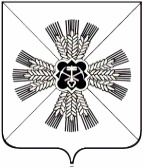 КЕМЕРОВСКАЯ ОБЛАСТЬАДМИНИСТРАЦИЯ ПРОМЫШЛЕННОВСКОГО МУНИЦИПАЛЬНОГО ОКРУГАПОСТАНОВЛЕНИЕ                                                      от «23»         января  2023 г.   № 29-П                                                                               пгт. ПромышленнаяО внесении изменений в постановление администрации Промышленновского муниципального округа от 13.09.2019 № 1105-П «Об утверждении состава комиссии по делам несовершеннолетних и защите их прав администрации Промышленновского муниципального округа» (в редакции постановлений от 10.11.2019 № 1419-П, от 03.08.2021 № 1407-П, от 02.02.2022 № 92-П)В связи с кадровыми изменениями:1. Внести в постановление администрации Промышленновского муниципального округа от 13.09.2019 № 1105-П «Об утверждении состава комиссии по делам несовершеннолетних и защите их прав администрации Промышленновского муниципального округа» (в редакции постановлений от 10.11.2019 № 1419-П, от 03.08.2021 № 1407-П, от 02.02.2022 № 92 -П ), следующие изменения:1.1. Утвердить новый состав комиссии по делам несовершеннолетних и защите их прав администрации Промышленновского муниципального округа согласно приложению к настоящему постановлению.2. Постановление подлежит размещению на официальном сайте администрации Промышленновского муниципального округа в сети Интернет.3. Контроль за исполнением настоящего постановления возложить на заместителя главы Промышленновского муниципального округа                 Мясоедову Т.В.4. Постановление вступает в силу со дня подписания.                                   Глава Промышленновского муниципального округа                              С.А. Федарюк Исп. А.А. Богданов тел. 71268          Приложение                                                                                        к постановлению                                                                     администрации Промышленновского  муниципального округа  от                  № _______Состав комиссии по делам несовершеннолетних и защите их прав администрации Промышленновского муниципального округа               Заместитель главы Промышленновского муниципального округа                           Т.В. МясоедоваПредседатель комиссии:Мясоедова Татьяна Васильевна заместитель  главы    Промышленновского  муниципального округазаместитель  главы    Промышленновского  муниципального округаЗаместители председателя комиссии:Скорюпина Ирина Ивановна и.о. начальника Управления образования администрации Промышленновского муниципального округа и.о. начальника Управления образования администрации Промышленновского муниципального округа Коровина Оксана ВикторовнаСекретарь комиссии:начальник Управления социальной защиты населения администрации Промышленновского муниципального округаначальник Управления социальной защиты населения администрации Промышленновского муниципального округаБогданов Алексей Анатольевич Члены комиссии:главный специалист - секретарь комиссии по делам несовершеннолетних и защите их прав администрации Промышленновского муниципального округа главный специалист - секретарь комиссии по делам несовершеннолетних и защите их прав администрации Промышленновского муниципального округа Антонова Наталья Валентиновназаместитель начальника отдела – начальник отделения (по делам несовершеннолетних) отдела участковых уполномоченных полиции и по делам несовершеннолетних Отдела МВД России по Промышленновскому муниципальному округу       (по согласованию)заместитель начальника отдела – начальник отделения (по делам несовершеннолетних) отдела участковых уполномоченных полиции и по делам несовершеннолетних Отдела МВД России по Промышленновскому муниципальному округу       (по согласованию)Арсентьева Татьяна Николаевнарайонный педиатр ГБУЗ «Промышленновская районная больница»  (по согласованию)районный педиатр ГБУЗ «Промышленновская районная больница»  (по согласованию)Горбунов Владимир Викторовичзаместитель начальника ОГИБДД Отдела МВД России по Промышленновскому муниципальному округу (по согласованию)заместитель начальника ОГИБДД Отдела МВД России по Промышленновскому муниципальному округу (по согласованию)Тайшина Юлия Евгеньевнаи.о. заведующей отделением помощи семье и детям МБУ «Комплексный центр социального обслуживания населения» (по согласованию)и.о. заведующей отделением помощи семье и детям МБУ «Комплексный центр социального обслуживания населения» (по согласованию)Савченко Екатерина Сергеевна начальник отдела опеки и попечительства Управления образования администрации Промышленновского муниципального округа начальник отдела опеки и попечительства Управления образования администрации Промышленновского муниципального округа Карапетян Рустам Хачатурович заведующий сектором по культурно - досуговой деятельности МБУ «Районный культурно - досуговой комплекс»заведующий сектором по культурно - досуговой деятельности МБУ «Районный культурно - досуговой комплекс»Мезюха Анна ФедоровнаМезюха Анна Федоровнадиректор ГКУ Центр занятости населения Промышленновского района (по согласованию)Тараненко Александр Юрьевич Тараненко Александр Юрьевич руководитель Следственного отдела по Промышленновскому району  Следственного управления Следственного комитета РФ по Кемеровской области-Кузбасса (по согласованию)Тележкин Максим Станиславович Шевелева Татьяна АлексеевнаСурнин Виктор ВладимировичБелоконь Дмитрий Алексеевич инспектор ПДН ЛПП на          ст. Промышленная ЛО МВД России на ст. Белово                      (по согласованию)начальник филиала по Промышленновскому муниципальному округу ФКУ УИИ ГУФСИН России по Кемеровской области                    (по согласованию)заместитель начальника полиции Отдела МВД России по Промышленновскому муниципальному округу (по согласованию)начальник Отдела МВД России по Промышленновскому муниципальному округу(по согласованию)инспектор ПДН ЛПП на          ст. Промышленная ЛО МВД России на ст. Белово                      (по согласованию)начальник филиала по Промышленновскому муниципальному округу ФКУ УИИ ГУФСИН России по Кемеровской области                    (по согласованию)заместитель начальника полиции Отдела МВД России по Промышленновскому муниципальному округу (по согласованию)начальник Отдела МВД России по Промышленновскому муниципальному округу(по согласованию)